MPRD Sp. z  o.o.
tel. 41-265-27-23
Wytwórnia Mas Bitumicznych
Ostrowiec Św. ul. Stefana Żeromskiego 23
tel. 607-889-021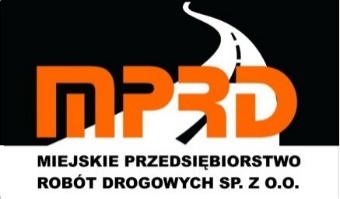 Upoważniam Dostawcę do wystawienia faktury VAT bez mojego podpisu jako odbiorcy                        ZATWIERDZAM 								…………………………………………………………………………Czytelny podpis osoby 
upoważnionej do reprezentacji Zamawiającego ZAMÓWIENIENA MIESZANKĘ MINERALNO-ASFALTOWĄData ……………………………….ZAMÓWIENIENA MIESZANKĘ MINERALNO-ASFALTOWĄData ……………………………….ZAMÓWIENIENA MIESZANKĘ MINERALNO-ASFALTOWĄData ……………………………….ZAMÓWIENIENA MIESZANKĘ MINERALNO-ASFALTOWĄData ……………………………….ZAMÓWIENIENA MIESZANKĘ MINERALNO-ASFALTOWĄData ……………………………….ZAMÓWIENIENA MIESZANKĘ MINERALNO-ASFALTOWĄData ……………………………….ZAMÓWIENIENA MIESZANKĘ MINERALNO-ASFALTOWĄData ……………………………….ZAMÓWIENIENA MIESZANKĘ MINERALNO-ASFALTOWĄData ……………………………….Zamawiający:……………………………………………………………………………….……………………………………………………………………………….……………………………………………………………………………….NIP: …………………………………………..Zamawiający:……………………………………………………………………………….……………………………………………………………………………….……………………………………………………………………………….NIP: …………………………………………..Zamawiający:……………………………………………………………………………….……………………………………………………………………………….……………………………………………………………………………….NIP: …………………………………………..Zamawiający:……………………………………………………………………………….……………………………………………………………………………….……………………………………………………………………………….NIP: …………………………………………..Dostawca:Miejskie Przedsiębiorstwo Robót Drogowych Sp. z o.o.Ul. Stefana Żeromskiego 2327-400 Ostrowiec ŚwiętokrzyskiNIP: 661-00-04-933Nr Konta: 79 8507 0004 2001 0398 2862 0001Dostawca:Miejskie Przedsiębiorstwo Robót Drogowych Sp. z o.o.Ul. Stefana Żeromskiego 2327-400 Ostrowiec ŚwiętokrzyskiNIP: 661-00-04-933Nr Konta: 79 8507 0004 2001 0398 2862 0001Dostawca:Miejskie Przedsiębiorstwo Robót Drogowych Sp. z o.o.Ul. Stefana Żeromskiego 2327-400 Ostrowiec ŚwiętokrzyskiNIP: 661-00-04-933Nr Konta: 79 8507 0004 2001 0398 2862 0001Dostawca:Miejskie Przedsiębiorstwo Robót Drogowych Sp. z o.o.Ul. Stefana Żeromskiego 2327-400 Ostrowiec ŚwiętokrzyskiNIP: 661-00-04-933Nr Konta: 79 8507 0004 2001 0398 2862 0001Lp.Lp.Oznaczenie mieszankiPrzeznaczenieWymaganiaIlośćTermin odbioruCena loco Wytwórnia(zł/t netto)11AC 8S 50/70 KR1-KR2Na warstwę ścieralną dla kategorii ruchu KR-1 i KR-2wg PN-EN 13108-1i WT-2 201422AC 11S 50/70 KR1-KR2Na warstwę ścieralną dla kategorii ruchuKR-1 i KR-2wg PN-EN 13108-1i WT-2 201433AC 11W 50/70 KR1-KR2Na warstwę wiążącą i wyrównawczą dla kategorii ruchuKR-1 i KR-2wg PN-EN 13108-1i WT-2 201444AC 16W 50/70 KR1-KR2Na warstwę wiążącą i wyrównawczą dla kategorii ruchuKR-1 i KR-2wg PN-EN 13108-1i WT-2 201455SMA 11 PMB 45/80-55 KR3-6Na warstwę ścieralną dla kategorii ruchuod KR-3 do KR-6Wg PN-EN 13108-5i WT-2 2014Cena obowiązuje w okresie 14 dni od przyjęcia zamówienia.W przypadku odebrania przez Zamawiającego ilości mieszanki mniejszej niż 50% zamówionej, Dostawca może dokonać korekty cenowej zgodnie z obowiązującym cennikiem uwzględniając rzeczywistą ilość odebranej masy.Forma płatności: przedpłata/gotówka/przelew – ilość dni: …………………………..Cena obowiązuje w okresie 14 dni od przyjęcia zamówienia.W przypadku odebrania przez Zamawiającego ilości mieszanki mniejszej niż 50% zamówionej, Dostawca może dokonać korekty cenowej zgodnie z obowiązującym cennikiem uwzględniając rzeczywistą ilość odebranej masy.Forma płatności: przedpłata/gotówka/przelew – ilość dni: …………………………..Cena obowiązuje w okresie 14 dni od przyjęcia zamówienia.W przypadku odebrania przez Zamawiającego ilości mieszanki mniejszej niż 50% zamówionej, Dostawca może dokonać korekty cenowej zgodnie z obowiązującym cennikiem uwzględniając rzeczywistą ilość odebranej masy.Forma płatności: przedpłata/gotówka/przelew – ilość dni: …………………………..Cena obowiązuje w okresie 14 dni od przyjęcia zamówienia.W przypadku odebrania przez Zamawiającego ilości mieszanki mniejszej niż 50% zamówionej, Dostawca może dokonać korekty cenowej zgodnie z obowiązującym cennikiem uwzględniając rzeczywistą ilość odebranej masy.Forma płatności: przedpłata/gotówka/przelew – ilość dni: …………………………..Cena obowiązuje w okresie 14 dni od przyjęcia zamówienia.W przypadku odebrania przez Zamawiającego ilości mieszanki mniejszej niż 50% zamówionej, Dostawca może dokonać korekty cenowej zgodnie z obowiązującym cennikiem uwzględniając rzeczywistą ilość odebranej masy.Forma płatności: przedpłata/gotówka/przelew – ilość dni: …………………………..Cena obowiązuje w okresie 14 dni od przyjęcia zamówienia.W przypadku odebrania przez Zamawiającego ilości mieszanki mniejszej niż 50% zamówionej, Dostawca może dokonać korekty cenowej zgodnie z obowiązującym cennikiem uwzględniając rzeczywistą ilość odebranej masy.Forma płatności: przedpłata/gotówka/przelew – ilość dni: …………………………..Cena obowiązuje w okresie 14 dni od przyjęcia zamówienia.W przypadku odebrania przez Zamawiającego ilości mieszanki mniejszej niż 50% zamówionej, Dostawca może dokonać korekty cenowej zgodnie z obowiązującym cennikiem uwzględniając rzeczywistą ilość odebranej masy.Forma płatności: przedpłata/gotówka/przelew – ilość dni: …………………………..Cena obowiązuje w okresie 14 dni od przyjęcia zamówienia.W przypadku odebrania przez Zamawiającego ilości mieszanki mniejszej niż 50% zamówionej, Dostawca może dokonać korekty cenowej zgodnie z obowiązującym cennikiem uwzględniając rzeczywistą ilość odebranej masy.Forma płatności: przedpłata/gotówka/przelew – ilość dni: …………………………..Lista osób upoważnionych przez zamawiającego do odbioru mieszanki:Lista osób upoważnionych przez zamawiającego do odbioru mieszanki:Lista osób upoważnionych przez zamawiającego do odbioru mieszanki:Lista osób upoważnionych przez zamawiającego do odbioru mieszanki:Lista osób upoważnionych przez zamawiającego do odbioru mieszanki:Lista osób upoważnionych przez zamawiającego do odbioru mieszanki:Lista osób upoważnionych przez zamawiającego do odbioru mieszanki:Lista osób upoważnionych przez zamawiającego do odbioru mieszanki:Lp.Imię i nazwiskoImię i nazwiskoImię i nazwiskoNr rejestracyjny samochoduNr rejestracyjny samochoduUwagiUwagi